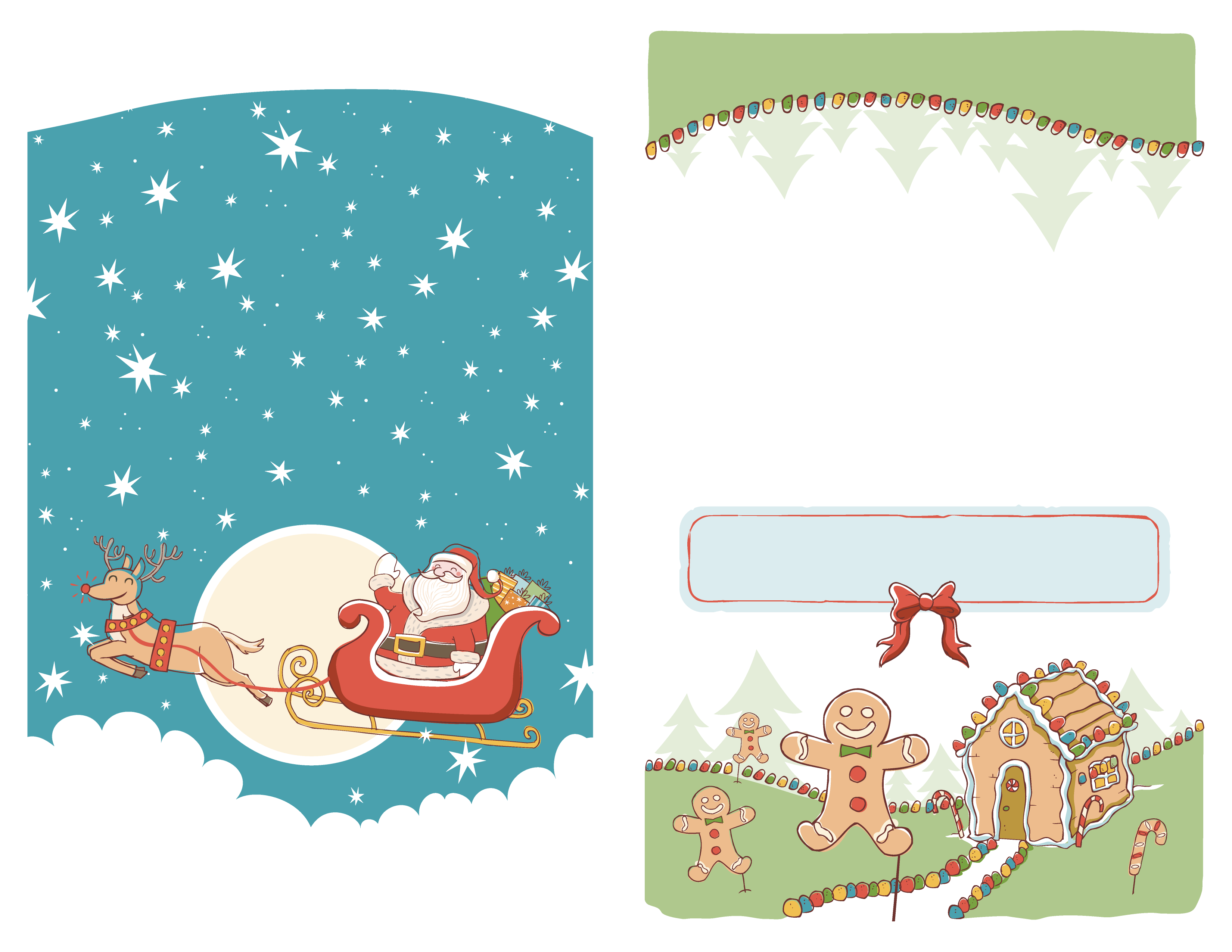 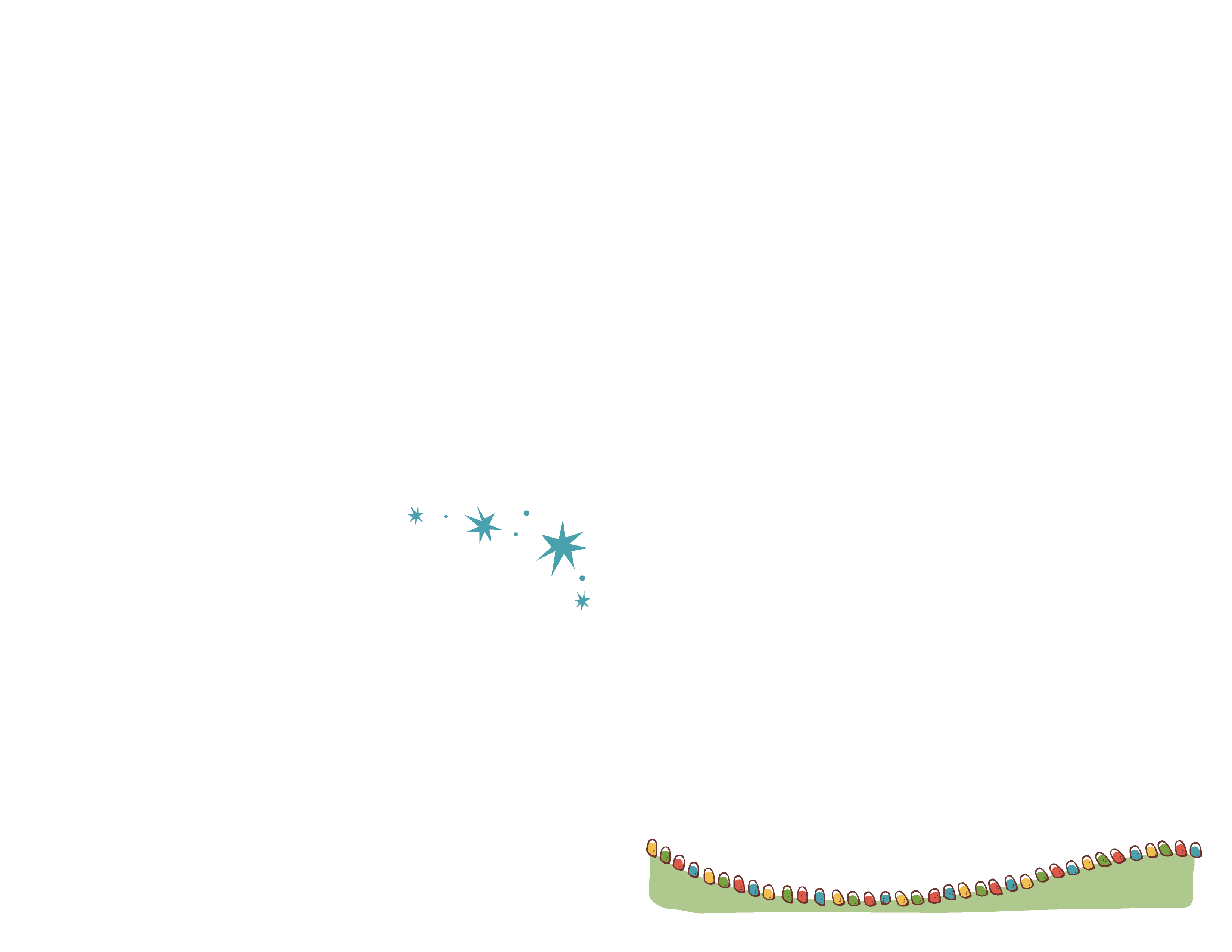 Best wishes for the happiest of holidays!Best wishes for the happiest of holidays!